Publicado en Bilbao  el 24/01/2023 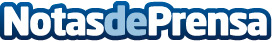 Bilbao acogerá el proximo roadshow de Venture on the Road de BStartup (Banco Sabadell), SeedRocket y Wayra (Telefónica)Venture On The Road sigue su recorrido por la geografía española en su sexta edición para buscar las mejores startups en fase seed. El evento itinerante está organizado por BStartup de Banco Sabadell, SeedRocket y Wayra, el hub de innovación abierta de Telefónica, a los que se suma como colaborador Google for StartupsDatos de contacto:Trescom 648963167Nota de prensa publicada en: https://www.notasdeprensa.es/bilbao-acogera-el-proximo-roadshow-de-venture Categorias: Sociedad País Vasco Emprendedores Recursos humanos Innovación Tecnológica http://www.notasdeprensa.es